КОМИТЕТ ОБЩЕГО И ПРОФЕССИОНАЛЬНОГО ОБРАЗОВАНИЯ ЛЕНИНГРАДСКОЙ ОБЛАСТИОТДЕЛЕНИЕ ОБЩЕРОССИЙСКОЙ ОБЩЕСТВЕННОЙ ОРГАНИЗАЦИИ «РОССИЙСКОЕ ОБЪЕДИНЕНИЕ СУДЕЙ» В ЛЕНИНГРАДСКОЙ ОБЛАСТИЛЕНИНГРАДСКАЯ ОБЛАСТНАЯ ТОРГОВО-ПРОМЫШЛЕННАЯ ПАЛАТА АВТОНОМНОЕ ОБРАЗОВАТЕЛЬНОЕ УЧРЕЖДЕНИЕ ВЫСШЕГО ОБРАЗОВАНИЯ ЛЕНИНГРАДСКОЙ ОБЛАСТИ «ГОСУДАРСТВЕННЫЙ ИНСТИТУТ ЭКОНОМИКИ, ФИНАНСОВ, ПРАВА И ТЕХНОЛОГИЙ»ИНФОРМАЦИОННОЕ ПИСЬМОIX МЕЖДУНАРОДНАЯНАУЧНО-ПРАКТИЧЕСКАЯ КОНФЕРЕНЦИЯ, ПРИУРОЧЕННАЯ К ПРАЗДНОВАНИЮ300-ЛЕТИЯ РОССИЙСКОЙ АКАДЕМИИ НАУКАКТУАЛЬНЫЕ ПРОБЛЕМЫ НАУКИ И ПРАКТИКИ: ГАТЧИНСКИЕ ЧТЕНИЯ 202227-28 мая 2022 года
г. ГатчинаУважаемые коллеги!Государственный Институт экономики, финансов, права и технологий приглашает Вас принять участие 27-28 мая 2022 года в IX международной научно- практической конференции, приуроченной к празднованию 300-летия Российской академии наук «Актуальные проблемы науки и практики: Гатчинские чтения 2022».К участию в Конференции приглашаются ученые, преподаватели, докторанты, аспиранты, магистранты, студенты и курсанты вузов, представители технопарков, некоммерческих объединений, предприятий, банков, консалтинговых компаний, представители региональных и федеральных органов власти. Рабочие языки конференции: русский.К публикации принимаются научные работы, написанные на русском языке.Тематика конференции подразумевает анализ правовых, экономических и управленческих решений и изменений законодательства, обсуждение различных концепций и теорий. Приветствуются комплексность и многообразие тематики исследований.ЗАЯВКИ И СТАТЬИ, НЕ СООТВЕТСТВУЮЩИЕ ТЕМАТИКЕ КОНФЕРЕНЦИИ, ПРИНЯТЫ НЕ БУДУТ.Прием заявок на участие, статей, рекомендаций научных руководителей осуществляется организационным комитетом Конференции – до 23:59, 10 мая 2022 года на электронную почту: nio@gief.ruРабота конференции планируется по следующим СЕКЦИЯМ:Секция 1. Актуальные проблемы теории и истории права. Секция 2. Актуальные проблемы публично-правовых наук. Секция 3. Актуальные проблемы частно-правовых наук. Секция 4. Актуальные проблемы уголовно-правовых наук.Секция 5. Актуальные проблемы международно-правовых наук.Секция 6. Актуальные проблемы региональной и отраслевой экономики.Секция 7. Финансы: актуальные проблемы и перспективы развития.Секция 8. Менеджмент: актуальные проблемы и перспективы развития.Секция 9. Актуальные проблемы современной мировой экономики.Секция 10. Актуальные проблемы гуманитарных основ развития современного общества.ИНФОРМАЦИЯ О МЕСТЕ И ВРЕМЕНИ ПРОВЕДЕНИЯ КОНФЕРЕНЦИИМЕСТО ПРОВЕДЕНИЯКонференция будет работать в залах Государственного института экономики, финансов, права и технологий по адресу: Ленинградская область, г. Гатчина, ул. Рощинская, д. 5.[от Санкт-Петербурга: от станции метро «Московская» автобусы маршрутов 18, 18А, 100 до остановки в Гатчине «Въезд» (около 30 минут); по железной дороге – с Балтийского вокзала до станции«Татьянино», направление Санкт-Петербург – Луга (Сиверская, Мшинская)(около 40 минут)]РЕГЛАМЕНТ КОНФЕРЕНЦИИ27-28 мая 2022 года09-00 – Регистрация участников 10-00 – Пленарное заседание доклады – до 10-15 минут.13-00 – Кофе-брейк14-00 – Трибуна молодого ученого: секционные заседания доклады – до 7 минут, обсуждение докладов – до 5 минут.	18-00– Закрытие конференции, награждение победителей секцийКонференция будет проведена в очно-заочном формате с использованием платформы ZOOM.Идентификатор конференции и пароль будут направлены участникам конференции на электронную почту, указанную в заявке.Уважаемые авторы, если Вы планируете участвовать в конференции очно, просьба сделать соответствующую отметку в заявке.Для участия в работе конференции необходимо до 23:59, 10 мая 2022 г. представить в оргкомитет по электронному адресу nio@gief.ru:участникам, имеющим высшее образование и являющимся практическим работникам:– заявку участника конференции (см. приложение 1)– статью участника, имеющих высшее образование (бакалавриат, магистратура, специалитет), объемом от 4-х до 6-ти страниц (требования к оформлению статей см. приложение 1);– согласие автора на размещение полнотекстовой версии статьистудентам всех форм и уровней обучения, курсантам, слушателям:– заявку участника конференции (см. приложение 2),– статью участника, имеющего высшее образование, объемом от 3-х до 4-х страниц (требования к оформлению статей см. приложение 2),– сканированную рецензию (рекомендацию) для опубликования работы, подписанную научным руководителем и заверенную отделом кадров организации / учреждения (см. приложение 3). – согласие автора на размещение полнотекстовой версии статьиВнимание! Объем страниц не включает в себя аннотацию и информацию об авторе, а также список литературы - учитывается только текст научной работы.По результатам работы планируется издание сборника материалов конференции с присвоением ему ISBN, УДК, ББК. Материалы конференции планируется опубликовать после её проведения в течение 3-х месяцев, после чего они будут размещены в РИНЦ.Публикация материалов осуществляется на конкурсной основе по решению Оргкомитета. Оргкомитет оставляет за собой право отклонения материалов в случае несоответствия тематике конференции, оригинальности текста по системе «Антиплагиат.ВУЗ» ниже 60% (с учетом самоцитирования), несоблюдения требований к оформлению заявки и статьи, превышении допустимого объема статьи, а также при нарушении сроков предоставления материалов. Оргкомитет не обязан аргументировать отказ в принятии материалов.Редакционная коллегия требует от авторов соблюдения правила о количестве присланных статей, а именно один автор может прислать на конференцию только одну заявку. Допустимое число соавторов – не более двух.Соавторство преподавателя со студентом / магистрантом не допускается (в статье со студентом преподаватель может выступать только в качестве научного руководителя).Материалы информационно-рекламного и публицистического характера не принимаются.Представляя текст работы для публикации в сборнике материалов конференции, автор гарантирует правильность всех сведений о себе, надлежащее оформление всех заимствований текста, достоверность статистических и иных данных; дает согласие на обработку персональных данных и на размещение материалов в базе РИНЦ.Уважаемые коллеги, напоминаем Вам, что автор должен строго следовать международным этическим требованиям к научной публикации:нельзя подавать одну статью в несколько сборников конференций и журналов одновременно. следует соблюдать закон об авторском праве (запрещен плагиат);нельзя использовать программы и методики обхода системы «Антиплагиат.ВУЗ».При установлении таких фактов редакционная коллегия внесет Вашу фамилию в список лиц, нарушающих этические нормы, и в будущем Ваши работы не будут приниматься к рассмотрению, как в сборниках, так и в научных журналах Института.Редакционная коллегия оставляет за собой право корректуры (в соответствии с правилами русского языка) представленных работ. Организационный взнос с участников не взимается. Оплата проезда и проживания осуществляется участниками конференциями или направляющей их организацией самостоятельно. Электронная версия сборника будет разослана после опубликования сборника. Печатную  версию сборника желающие могут приобрести в Киоскном отделе Института по цене, определенной редакцией. АОУ ВО ЛО «Государственный институт экономики, финансов, права и технологий», юридический факультет188300, Ленинградская область, г. Гатчина, ул. Рощинская, д. 5.тел./факс 8(81371) 41-633Заведующий научно-исследовательским отделом – кандидат юридических наук, доцент Таулан Османович Бозиев, e-mail: boziev-taulan@gief.ru, тел.: +7 (81371) 42-269 (доб. 148) Младший научный сотрудник – Виктория Сергеевна Красникова, e-mail: nio@gief.ru, тел.: +7 (81371) 41-732 (доб. 132)ПРИЛОЖЕНИЕ 1УЧАСТНИКАМ, ИМЕЮЩИМ ВЫСШЕЕ ОБРАЗОВАНИЕ И ЯВЛЯЮЩИМИСЯ ПРАКТИЧЕСКИМИ РАБОТНИКАМИЗАЯВКА И ТЕКСТ ТЕЗИСОВ ОТПРАВЛЯЮТСЯ В ОДНОМ ФАЙЛЕТЕМА ПИСЬМА: «ГЧ 2022»формат прикрепляемого файла: .rtf1. Соблюдайте требование, касающееся сроков приема заявок на участие.2. Название файла = фамилия и инициалы автораНапример: ПетроваМФ, АСП_ПетроваМФ3. Объем – от 4-х до 6 стр. Объем страниц не включает в себя аннотацию и информацию об авторе, а также список литературы - учитывается только текст научной работы.4. Технические характеристики: текст должен быть сохранен в формате .rtf и оформлен с учетом следующего: все поля – 2; шрифт – Times New Roman; кегль – 14; интервал – 1,5; абзацный отступ – 1,25; выравнивание - по ширине; размер бумаги – А-4. 5. Перед текстом – в правом углу (выравнивание по правому краю) – инициалы и фамилия (жирный, курсив).6. Далее через строку по центру – НАЗВАНИЕ ПРОПИСНЫМИ БУКВАМИ (жирным).7. Через строку – имя, отчество, фамилия автора; должность (с указанием полного наименования кафедры, вуза); ученая степень, ученое звание (без сокращений), город; адрес электронной почты. 8. Далее через строку – аннотация (3-5 предложений) и ключевые слова (5-7 слов) (курсив)9. Далее через строку – текст. 10. Сноски оформляются квадратными скобками с указанием в них порядкового номера источника по списку и через запятую – номер страницы (страниц), например: [5, с. 115]. Постраничные сноски НЕ ДОПУСКАЮТСЯ!11. Без переносов.12. Страницы не нумеруются.13. После текста: источники в алфавитном порядке (нормативно-правовые акты не включать, при наличии отсылок к нормативно-правовым актам помещать указание на них в тексте! Пример: … федеральный закон от 29 декабря 2012 г. № 273-ФЗ «Об образовании в Российской Федерации» (в ред. от 29.07.2017).14. В конце работы обязательно прикрепляется согласие автора на размещение полнотекстовой версии статьи впервые в открытом доступе в сети Интернет.ПРИМЕР технического оформления:М.Ф. ПетроваПРАВОВАЯ СИСТЕМА РОССИИ:
К ВОПРОСУ О СУЩНОСТИ ПОНЯТИЯМария Федоровна Петрова – доцент кафедры теории и истории государства и права, Южно-Уральский государственный университет, кандидат юридических наук, доцент, г. Челябинск; e-mail: 12345@mail.ruВ статье рассмотрены основные подходы к пониманию правовой системы, констатировано утверждение широкого подхода в отечественной теории права. Рассмотрены варианты соотношения анализируемых понятий. Представлен комплексный вариант.Ключевые слова: правовая система, система права, система законодательств, позитивное право.Правовая картина мира складывается из множества существующих и функционирующих на современном этапе развития общества национальных правовых систем. Правовая система – сложное, собирательное понятие, отражающее совокупность множества правовых явлений, существующих в обществе [4, с. 519].Можно говорить о многолетнем поиске конструкции научного понятия правовой системы, уяснении ее смысла и содержания [7, с. 13]. В отечественной юридической науке существует два основных подхода к пониманию правовой системы: узкий и широкий. В первом случае правовая система сводится либо к системе законодательства, либо к системе права, либо к тому и другому, взятым в совокупности, то есть к праву [6, с. 17]. Сторонниками широкого подхода к понятию правовой системы отмечается, что при узком понимании правовой системы вообще нет смысла вводить в научный оборот новое понятие – «правовая система» [3, с. 116]. «Если бы выражение "правовая система" было лишь простым синонимом "объективного права" или "позитивного права", – отмечал известный французский социолог права Ж. Карбонье, – то его значение было бы сомнительным» [5, с. 12].Постепенно в отечественной теории права утвердился широкий подход [2, с. 381-390], согласно которому содержание правовой системы не сводится к праву и законодательству (которые являются лишь нормативной основой, центральным связующим звеном правовой системы), а включает в себя кроме права теоретические и мировоззренческие компоненты (правовую теорию, правовое сознание, правовую политику и др.), а также юридическую практику. Точно также, как если говорить об образовании, то федеральный закон от 29 декабря 2012 г. N 273-ФЗ «Об образовании в Российской Федерации» (в ред. от 29.07.2017) отнюдь не дает всей картины правового регулирования. Аналогичной позиции придерживают и суды общей юрисдикции, что можно обнаружить в конкретных решениях [1].ЛИТЕРАТУРААпелляционное определение Свердловского областного суда от 18.07.2017 по делу N 33-11418/2017 // Доступ из СПС Консультант Плюс.Байтин М.И. Сущность права (Современное нормативное правопонимание на грани двух веков). Саратов: СГАП, 2001. 416 с.Братусь С.Н. Юридическая ответственность и законность. М.: Городец-издат, 2001. 208 с.Витрук Н.В. Законность: понятие, защита и обеспечение. // Общая теория права. Курс лекций. Нижний Новгород: Изд-во Нижегор. ВШ МВД РФ, 1993. С. 513-539.Корнев А.В. Идеи правового и полицейского государства в дореволюционной России: Автореф. дис. … канд. юрид. наук. М., 1995. 26 с.Лукичев Ю.А., Вахмистрова С.И. Правоохранительные органы Российской Федерации. СПб.: Сентябрь, 2000. 412 с.Честнов И.Л. Правопонимание в эпоху постмодерна // Правоведение. 2002. № 2 (24). С. 4-16.Согласие автора на размещение полнотекстовой версии статьи «Правовая система России: к вопросу о сущности понятия» впервые в открытом доступе в сети ИнтернетДаю свое согласие на размещение полнотекстовой версии статьи в открытом доступе в сети Интернет. Гарантирую, что представленный материал ранее нигде не публиковался и в настоящее время не находится на рассмотрении на предмет публикации в других изданиях. Статья вычитана, цитаты и фактические данные сверены с первоисточниками. Осознаю, что несу персональную ответственность за нарушение авторских прав в соответствии с действующим законодательством РФ.Сидорова Мария Федоровна, доцент кафедры теории и истории государства и права, Южно-Уральский государственный университет, 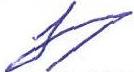 кандидат юридических наук, доцент,                    г. Челябинск, пр. Ленина, д. 1, к. 4, тел. 8(814) 34567,                    e-mail: 12345@mail.ruПРИЛОЖЕНИЕ 2СТУДЕНТАМ ВСЕХ ФОРМ И УРОВНЕЙ ОБУЧЕНИЯ,КУРСАНТАМ, СЛУШАТЕЛЯМЗАЯВКА И ТЕКСТ ТЕЗИСОВ ОТПРАВЛЯЮТСЯ В ОДНОМ ФАЙЛЕТЕМА ПИСЬМА: «ГЧ 2022»формат прикрепляемого файла: .rtf1. Соблюдайте требование, касающееся сроков приема заявок на участие.2. Название файла = СТУД + нижнее подчеркивание + фамилия и инициалы автора.Например: СТУД_ИвановИП, МАГ_ИвановИП3. Объем – от 3-х до 4 стр. Объем страниц не включает в себя аннотацию и информацию об авторе, а также список литературы - учитывается только текст научной работы.4. Технические характеристики: текст должен быть сохранен в формате .rtf и оформлен с учетом следующего: все поля – 2; шрифт – Times New Roman;кегль – 14; интервал – 1,5; абзацный отступ – 1,25; выравнивание по ширине; размер бумаги – А-4. 5. Перед текстом в правом углу (выравнивание по правому краю) – инициалы и фамилия автора (жирный, курсив).6. Далее через строку по центру – НАЗВАНИЕ ПРОПИСНЫМИ БУКВАМИ (жирным).7.  Через строку – имя, отчество, фамилия автора; место учебы (с указанием курса обучения (арабскими цифрами), факультета, полного наименования вуза), город; адрес электронной почты.8. Следующий абзац (без сокращений, курсивом) – имя, отчество, фамилия научного руководителя, должность и место работы, его ученая степень и ученое звание, город; e-mail.9. Далее через строку – аннотация (3-5 предложений) и ключевые слова (5-7 слов) (курсив).10. Далее через строку – текст.11. Сноски обозначаются квадратными скобками с указанием в них порядкового номера источника по списку и через запятую – номер страницы (страниц), например: [5, с. 115]. Постраничные сноски НЕ ДОПУСКАЮТСЯ!12. Без переносов.13. Страницы не нумеруются.14. После текста: источники в алфавитном порядке (нормативно-правовые акты не включать, при наличии отсылок к нормативно-правовым актам помещать указание на них в тексте! Пример: … федеральный закон от 29 декабря 2012 г. № 273-ФЗ «Об образовании в Российской Федерации» (в ред. от 29.07.2017).15. В конце работы обязательно прикрепляется согласие автора на размещение полнотекстовой версии статьи впервые в открытом доступе в сети Интернет.ПРИМЕР технического оформления:И.П. ИвановПРАВОВАЯ СИСТЕМА РОССИИ:
К ВОПРОСУ О СУЩНОСТИ ПОНЯТИЯИлья Петрович Иванов – студент 4 курса юридического факультета, Российский государственный педагогический университет им. А. И. Герцена, г. Санкт-Петербург; e-mail: 54321@yandex.ruНаучный руководитель: Виталий Иванович Сидоров— профессор кафедры теории права и гражданско-правового образования, Российский государственный педагогический университет им. А. И. Герцена, доктор исторических наук, профессор, г. Санкт-Петербург; e-mail: sidorov@mail.ruВ статье рассмотрены основные подходы к пониманию правовой системы, констатировано утверждение широкого подхода в отечественной теории права. Рассмотрены варианты соотношения анализируемых понятий. Представлен комплексный вариант.Ключевые слова: правовая система, система права, система законодательств, позитивное право.Правовая картина мира складывается из множества существующих и функционирующих на современном этапе развития общества национальных правовых систем. Правовая система – сложное, собирательное понятие, отражающее совокупность множества правовых явлений, существующих в обществе [4, с. 519].Можно говорить о многолетнем поиске конструкции научного понятия правовой системы, уяснении ее смысла и содержания [7, с. 13]. В отечественной юридической науке существует два основных подхода к пониманию правовой системы: узкий и широкий. В первом случае правовая система сводится либо к системе законодательства, либо к системе права, либо к тому и другому, взятым в совокупности, то есть к праву [6, с. 17]. Сторонниками широкого подхода к понятию правовой системы отмечается, что при узком понимании правовой системы вообще нет смысла вводить в научный оборот новое понятие – «правовая система» [3, с. 116]. «Если бы выражение "правовая система" было лишь простым синонимом "объективного права" или "позитивного права", – отмечал известный французский социолог права Ж. Карбонье, – то его значение было бы сомнительным» [5, с. 12].Постепенно в отечественной теории права утвердился широкий подход [2, с. 381-390], согласно которому содержание правовой системы не сводится к праву и законодательству (которые являются лишь нормативной основой, центральным связующим звеном правовой системы), а включает в себя кроме права теоретические и мировоззренческие компоненты (правовую теорию, правовое сознание, правовую политику и др.), а также юридическую практику. Точно также, как если говорить об образовании, то федеральный закон от 29 декабря 2012 г. N 273-ФЗ «Об образовании в Российской Федерации» (в ред. от 29.07.2017) отнюдь не дает всей картины правового регулирования. Аналогичной позиции придерживают и суды общей юрисдикции, что можно обнаружить в конкретных решениях [1].ЛИТЕРАТУРААпелляционное определение Свердловского областного суда от 18.07.2017 по делу N 33-11418/2017 // Доступ из СПС Консультант Плюс.Байтин М.И. Сущность права (Современное нормативное правопонимание на грани двух веков). Саратов: СГАП, 2001. 416 с.Братусь С.Н. Юридическая ответственность и законность. М.: Городец-издат, 2001. 208 с.Витрук Н.В. Законность: понятие, защита и обеспечение. // Общая теория права. Курс лекций. Нижний Новгород: Изд-во Нижегор. ВШ МВД РФ, 1993. С. 513-539.Корнев А.В. Идеи правового и полицейского государства в дореволюционной России: Автореф. дис. … канд. юрид. наук. М., 1995. 26 с.Лукичев Ю.А., Вахмистрова С.И. Правоохранительные органы Российской Федерации. СПб.: Сентябрь, 2000. 412 с.Согласие автора на размещение полнотекстовой версии статьи «Правовая система России: к вопросу о сущности понятия» впервые в открытом доступе в сети ИнтернетДаю свое согласие на размещение полнотекстовой версии статьи в открытом доступе в сети Интернет. Гарантирую, что представленный материал ранее нигде не публиковался и в настоящее время не находится на рассмотрении на предмет публикации в других изданиях. Статья вычитана, цитаты и фактические данные сверены с первоисточниками. Осознаю, что несу персональную ответственность за нарушение авторских прав в соответствии с действующим законодательством РФ.                   Петров Илья Петрович,                    студент 4 курса юридического факультета,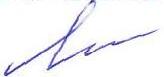 Санкт-Петербургский государственный экономический    университет, г. Санкт-Петербург,                               e-mail: 54321@yandex.ruПРИЛОЖЕНИЕ № 3ПРИМЕР ТЕХНИЧЕСКОГО ОФОРМЛЕНИЯ:РЕЦЕНЗИЯна научную статью «Правовое регулирование брачного контракта (договора) при признании его недействительным в силу «неблагоприятных положений», подготовленную Петровым И.П.В СК РФ предусмотрена  глава (гл. 8), регулирующая брачный контракт (договор) порядок его заключения, его содержание и признание его недействительным. Судебная статистика за 2015-2021 года указывается на рост числа признания его недействительным, в силу неблагоприятных положений. Исходя из судебной практики рассмотренных судом дел данной категории и исследование автором  данной проблематики соответственно указывают на актуальность темы научной статьи.В статье отражены как общие положения признания брачного контракта недействительным, так и непосредственно вопросы специфики признания его недействительным в силу наступления неблагоприятных положений.С положительной стороны следует отметить тот факт, что научно- исследовательский аспект  работы заключается в умелом сочетании цитирования положений нормативных актов (ГК РФ и СК РФ) с авторским суждением.Описанные в статье примеры, признания брачного контракта недействительным в силу наступления неблагоприятных последствия свидетельствуют о том, что автор работал не только с научными, учебными источниками, но и опирался на практические примеры из реальной судебной практики. В работе имеются ссылки на научные статьи из периодической печати, учебные  работы, что свидетельствует о качестве проработки материала.Научная значимость данной статьи заключается в том, что она может быть использована в дальнейшем при написании курсовых, дипломных, диссертационных исследованиях. Практическая направленность работы выражается в предложенном автором способах урегулирования института брачного контракта в Российской Федерации. В целом, научная статья Петрова Ильи Петровича «Правовое регулировании брачного контракта (договора) при признании его недействительным в силу «неблагоприятных положений» выполнена на достаточном научном уровне, изложена доступным литературным языком, отвечает всем требованиям, предъявляемым к данным видам работ, и может быть рекомендована к публикации.Доцент кафедры гражданско-правовых дисциплинГосударственного института экономики финансов права и технологий,кандидат юридических наук, доцент			                 Соколов В.И.                                                                                                                       (подпись)УСЛОВИЯ УЧАСТИЯКОНТАКТЫТРЕБОВАНИЯ К ОФОРМЛЕНИЮ ЗАЯВОК И СТАТЕЙдля участия в международной научно-практической конференции, приуроченной к празднованию 300-летия Российской академии наук «Актуальные проблемы науки и практики: Гатчинские чтения 2022»Заявка на участие в конференции «Актуальные проблемы науки и практики: Гатчинские чтения 2022»Заявка на участие в конференции «Актуальные проблемы науки и практики: Гатчинские чтения 2022»Заявка на участие в конференции «Актуальные проблемы науки и практики: Гатчинские чтения 2022»1Секция 2Тема выступления3Фамилия, имя, отчество4Должность (без сокращений)5Место работы (без сокращений)6Место учебы (название вуза без сокращений с указанием города), факультет, год обучения7Фамилия, имя, отчество (полностью), должность (без сокращений) научного руководителя, e-mail8Ученая степень9Ученое звание10Адрес электронной почты (ОБЯЗАТЕЛЬНО!), по которой будет осуществляться контакт11Служебный адрес, телефон12Форма участия в конференции (очная, заочная)13Заочное выступление с применением ZOOM / Заочное без применения ZOOM14Фамилия, имя, отчество (полностью), должность руководителя организации (ректор, директор, начальник), на чье имя следует направлять официальное приглашение на конференцию (при  необходимости)15Номер факса (адрес), e-mail, по которому необходимо будет выслать официальное приглашение на конференцию (при  необходимости)16Необходимость использования технических средствЗаявка на участие в конференции «Гатчинские чтения 2022»Заявка на участие в конференции «Гатчинские чтения 2022»Заявка на участие в конференции «Гатчинские чтения 2022»1Секция Секция 1. Актуальные проблемы теории и истории права2Тема выступленияПравовая система России: к вопросу о сущности понятия3Фамилия, имя, отчествоПетрова Мария Федоровна4Должность (без сокращений)Доцент кафедры теории и истории государства и права5Место работы (без сокращений)Южно-Уральский государственный университет6Место учебы (название вуза без сокращений с указанием города), факультет, год обучения-7Фамилия, имя, отчество (полностью), должность (без сокращений) научного руководителя, e-mail-8Ученая степенькандидат юридических наук9Ученое званиедоцент10Адрес электронной почты (ОБЯЗАТЕЛЬНО!), по которой будет осуществляться контакт12345@mail.ru11Служебный адрес, телефонЧелябинск, пр. Ленина, д. 1, к. 4; тел. 8(814) 3456712Форма участия в конференции (очная, заочная)очная13Заочное выступление с применением ZOOM / Заочное без применения ZOOM14Фамилия, имя, отчество (полностью), должность руководителя организации (ректор, директор, начальник), на чье имя следует направлять официальное приглашение на конференцию (при  необходимости)15Номер факса (адрес), e-mail, по которому необходимо будет выслать официальное приглашение на конференцию (при  необходимости)16Необходимость использования технических средствПроекторЗаявка на участие в конференции «Гатчинские чтения 2022»Заявка на участие в конференции «Гатчинские чтения 2022»Заявка на участие в конференции «Гатчинские чтения 2022»1Секция2Тема выступления3Фамилия, имя, отчество4Место учебы (название вуза без сокращений с указанием города)5Факультет (без сокращений)6Курс7Фамилия, имя, отчество (полностью), должность (без сокращений), ученая степень, ученое звание научного руководителя, e-mail8Адрес электронной почты, по которой будет осуществляться контакт9Форма участия в конференции (очная, заочная)10Заочное выступление с применением ZOOM / Заочное без применения ZOOM11Фамилия, имя, отчество (полностью), должность руководителя организации (ректор, директор, начальник), на чье имя следует направлять официальное приглашение на конференцию (при  необходимости)12Номер факса (адрес), e-mail, по которому необходимо будет выслать официальное приглашение на конференцию (при  необходимости)13Необходимость использования технических средствЗаявка на участие в конференции «Гатчинские чтения 2022»Заявка на участие в конференции «Гатчинские чтения 2022»Заявка на участие в конференции «Гатчинские чтения 2022»1СекцияСекция 1. Актуальные проблемы теории и истории права 2Тема выступленияПравовая система России: к вопросу о сущности понятия3Фамилия, имя, отчествоИванов Илья Петрович4Место учебы (название вуза без сокращений с указанием города)Российский государственный педагогический университет им. А. И. Герцена 5Факультет (без сокращений)юридический6Курс47Фамилия, имя, отчество (полностью), должность (без сокращений) научного руководителя, e-mailСидоров Виталий Иванович — профессор кафедры теории права и гражданско-правового образования, доктор исторических наук, профессор; sidorov@mail.ru8Адрес электронной почты, по которой будет осуществляться контакт54321@yandex.ru9Форма участия в конференции (очная, заочная)заочная10Заочное выступление с применением ZOOM / Заочное без применения ZOOMЗаочное выступление с применением ZOOM11Фамилия, имя, отчество (полностью), должность руководителя организации (ректор, директор, начальник), на чье имя следует направлять официальное приглашение на конференцию (при  необходимости)12Номер факса (адрес), e-mail, по которому необходимо будет выслать официальное приглашение на конференцию (при  необходимости)13Необходимость использования технических средств